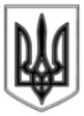 ЛИСИЧАНСЬКА  МІСЬКА  РАДАВИКОНАВЧИЙ КОМІТЕТ	Р І Ш Е Н Н Я	«04» 07. 2017р.									№ 324м. ЛисичанськПро внесення змін до Порядку надання безоплатної первинної правової допомоги з питань, що належать до компетенції Лисичанської міської ради таїї виконавчих органів	З метою забезпечення реалізації громадянами права на отримання безоплатної первинної правової допомоги відповідно до розділу 2 Закону України «Про безоплатну правову допомогу», керуючись пунктами 5, 7 частини першої статті 38-1 Закону України «Про місцеве самоврядування в Україні» та у зв’язку з кадровими змінами в виконавчих органах Лисичанської міської ради, виконавчий комітетВИРІШИВ:1. Внести наступні зміни до Порядку надання безоплатної первинної правової допомоги з питань, що належать до компетенції Лисичанської міської ради та її виконавчих органів, затвердженого рішенням виконавчого комітету №66 від 19.02.2013 року:1.1. Пункт 3.1. розділу ІІІ викласти в наступній редакції:«Прийом осіб, які потребують безоплатної первинної правової допомоги, з питань, що належать до компетенції міської ради та її виконавчих органів, проводиться спеціалістами відділу юридичної та кадрової роботи міської ради з залученням спеціалістів – юрисконсультів виконавчих органів міської ради, відповідно до затвердженого графіку».2. Затвердити Графік особистого прийому осіб, які потребують безоплатної правової допомоги з питань, що належать до компетенції Лисичанської міської ради та її виконавчих органів (додаток № 1).3. Вважати таким, що втратило чинність рішення виконавчого комітету Лисичанської міської ради №366 від 20.09.2016 року4. Доручити відділу з питань внутрішньої політики, зв’язкам з громадськістю та засобами масової інформації розмістити це рішення на офіційному веб-сайті Лисичанської міської ради.Міський голова                                                                     С.І.Шилін                                                                                       Додаток №1                                                                                       до рішення виконавчого комітету                                                                                        № _____  від «___» ____. 2017 р.ГРАФІКособистого прийому осіб, які потребують безоплатної первинноїправової допомоги з питань, що належать до компетенціїЛисичанської міської ради та її виконавчих органівКеруючий справами                                                                      О.О.СавченкоМісце проведення прийомуДні та години прийомуОсоба, що веде прийомм. Лисичанськ,вул. ім. М. Грушевського, буд. 8,каб. 281-й вівторок, 5-й вівторок місяцяз 13-30 до 15-00 год.начальник відділу юридичної та кадрової роботи Лисичанської міської радим. Лисичанськ,вул. ім. М. Грушевського, буд. 8,каб. 281-й четвер, 4-й вівторок місяцяз 13-30 до 15-00 год.головний спеціаліст-юрисконсульт відділу юридичної та кадрової роботи Лисичанської міської радим. Лисичанськ,вул. ім. М. Грушевського, буд. 8,каб. 282-й вівторок, 4-й четвер місяцяз 13-30 до 15-00 год.головний спеціаліст-юрисконсульт відділу юридичної та кадрової роботи Лисичанської міської радим. Лисичанськ,вул. ім. М. Грушевського, буд. 8,каб. 282-й четвер, 3-й четвер місяцяз 13-30 до 15-00 год.спеціаліст 1 категорії - юрисконсульт відділу юридичної та кадрової роботи Лисичанської міської радим. Лисичанськ,вул. ім. М. Грушевського, буд. 8,каб. 283-й вівторок, 5 четвер місяця з 13-30 до 15-00 год.спеціаліст 1 категорії - юрисконсульт управління з виконання політики Лисичанської міської ради в галузі ЖКГ